NAME………………………………………………………………….ADM…………………DATE…………………………………………………………………SIGN………………….AGRICULTURE FORM TWOEND OF TERM THREE 2023INSTRUCTIONS TO STUDENTSThis paper has three sections A,B and CAnswer ALL the questions in section A and B in the spaces providedAnswer only TWO questions in section C in the spaces providedFOR EXAMINERS USE ONLYSECTION AAnswer ALL the questions in this sectionDifferentiate between apiculture and aquaculture (1mk)……………………………………………………………………………………………………………………………………………………………………………………………………………………………………………………………………………….Name four methods of farming (2mks)…………………………………………………………………………………………………………………………………………………………………………………………………………………………………………………………………………………………………………………………………………………………………………State four possible uses of income earned from sale of agricultural produce (2mks)…………………………………………………………………………………………………………………………………………………………………………………………………………………………………………………………………………………………………………………………………………………………………………..List four human factors that influence agriculture (2mks)…………………………………………………………………………………………………………………………………………………………………………………………………………………………………………………………………………………………………………………………………………………………………………..Give four reasons for treating water for use on the farm (2mks)…………………………………………………………………………………………………………………………………………………………………………………………………………………………………………………………………………………………………………………………………………………………………………..State the use of each of the following farm tool listed below (2mks) Sickle…………………………………………………………………………………………..Milk churn………………………………………………………………………………………Elastrator………………………………………………………………………………………..Drenching gun…………………………………………………………………………………..State four precautions that should be observed when using workshop tools (2mks)…………………………………………………………………………………………………………………………………………………………………………………………………………………………………………………………………………………………………………………………………………………………………………..Give four reasons why burning is discouraged as a method of land clearing (2mks)…………………………………………………………………………………………………………………………………………………………………………………………………………………………………………………………………………………………………………………………………………………………………………..Name four practices that enhance minimum tillage (2mks)…………………………………………………………………………………………………………………………………………………………………………………………………………………………………………………………………………………………………………………………………………………………………………..Give two sources of underground water (1mk)…………………………………………………………………………………………………………………………………………………………………………………….State four characteristics of a fertile soil (2mks)………………………………………………………………………………………………………………………………………………………………………………………………………………………………………………………………………………………………………………………………………………………………………….Namefour breeds of dairy goats (2mks)………………………………………………………………………………………………………………………………………………………………………………………………………………………………………………………………………………………………………………………………………………………………………….Name two types of labour records (1mk)……………………………………………………………………………………………………………………………………………………………………………………List four symptoms of Nitrogen deficiency in plants (2mks)…………………………………………………………………………………………………………………………………………………………………………………………………………………………………………………………………………………………………………………………………………………………………………Name two vegetative materials used to propagate pineapples (1mk)……………………………………………………………………………………………………………………………………………………………………………………Outline four factors considered when selecting a nursery site (2mks)…………………………………………………………………………………………………………………………………………………………………………………………………………………………………………………………………………………………………………………………………………………………………………State four characteristics of a good grain store (2mks)…………………………………………………………………………………………………………………………………………………………………………………………………………………………………………………………………………………………………………………………………………………………………………..SECTION BANSWER ALL THE QUESTIONS IN THIS SECTIONThe following is a list of plant nutrients; copper, calcium, nitrogen, zinc, molybdenum, phosphorus, carbon, sulphur, iron and magnesium.Which of the above nutrients are?Macro elements (2mks)…………………………………………………………………………………………………………………………………………………………………………………….Micro elements (1mk)………………………………………………………………………………………….Fertilizer elements (1mk)…………………………………………………………………………………………Liming elements (1mk)…………………………………………………………………………………………The diagram below illustrates a feature observed after digging the soil several meters deep. Study the diagram carefully and answer the questions that follows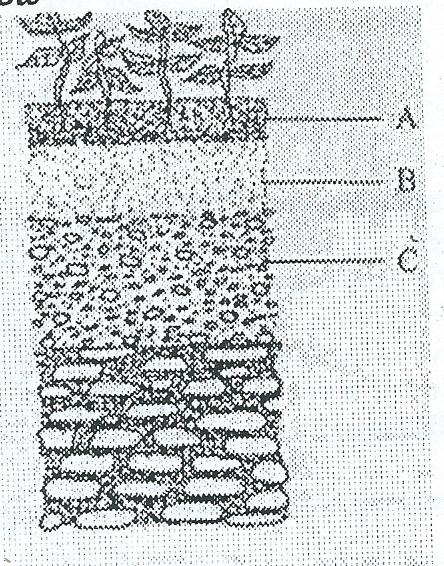 Identify the feature that the diagram above represents in the study of soil (1mk)…………………………………………………………………………………………..Name the parts on the diagram labelled A,B,C and D (2mks)…………………………………………………………………………………………………………………………………………………………………………………………………………………………………………………………………………………………………………………………………………………………………………State two ways in which the knowledge of the above feature would be of benefit to a farmer (2mks)…………………………………………………………………………………………………………………………………………………………………………………………………………………………………………………………………………………………………………………………………………………………………………the diagram below illustrates a nursery practice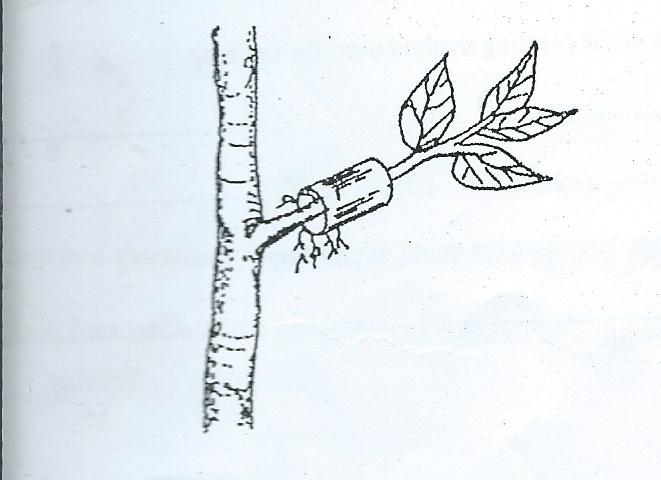 identify the practice (1mk)…………………………………………………………………………………………..describe the procedure followed in carrying out the practice illustrated (2mks)………………………………………………………………………………………………………………………………………………………………………………………………………………………………………………………………………………………………………………………………………………………………………….state two advantages of the practice illustrated above in crop production (2mks)………………………………………………………………………………………………………………………………………………………………………………………………………………………………………………………………………………The diagram below illustrates a livestock parasite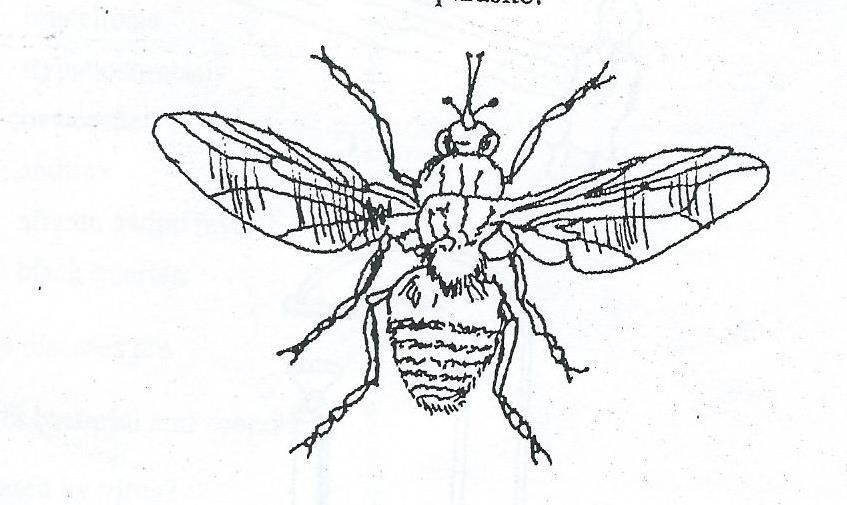 identify the parasite illustrated above (1mk)…………………………………………………………………………………………state the major harmful effect of the parasite (1mk)…………………………………………………………………………………………explain three control measures of the parasite (3mk)………………………………………………………………………………………………………………………………………………………………………………………………………………………………………………………………………………SECTION CANSWER ONLY TWO QUESTIONS IN THIS SECTIONa) Explain the importance of vegetables to a farmer (5mks)………………………………………………………………………………………………………………………………………………………………………………………………………………………………………………………………………………………………………………………………………………………………………………………………………………………………………………………………………………………………………………………………………………………………..Briefly describe the production of onions under the following sub-headingsi)Varieties (1mk)……………………………………………………………………………………………………………………………………………………………………………………………………ii)Ecological requirements (3mks)……………………………………………………………………………………………………………………………………………………………………………………………………………………………………………………………………………………………………………………………………………………………………………………………………………………………………………………………………………………………………………iii)Land preparation (3mks)…………………………………………………………………………………………………………………………………………………………………………………………………………………………………………………………………………………………………………………………………………………………………………………………………………iv)Field management practices (4mks)………………………………………………………………………………………………………………………………………………………………………………………………………………………………………………………………………………………………………………………………………………………………………………………………………………………………………………………………………………………………………………………………………………………………………………………………………………v)Harvesting and marketing (4mks)……………………………………………………………………………………………………………………………………………………………………………………………………………………………………………………………………………………………………………………………………………………………………………………………………………………………………………………………………………………………………………23a) Define the following terms as used in livestock health (2mks)Disease……………………………………………………………………………………………………………………………………………………………………………Health……………………………………………………………………………………………………………………………………………………………………………State four pre-disposing factors of livestock diseases(2mks)………………………………………………………………………………………………………………………………………………………………………………………………………………………………………………………………………………………………………………………………………………………………………….Give reasons for keeping livestock healthy (6mks)…………………………………………………………………………………………………………………………………………………………………………………………………………………………………………………………………………………………………………………………………………………………………………………………………………………………………………………………………………………………………………………………………………………………………………………………………………………………………………………………Outline methods a farmer can use to control livestock diseases (5mks)………………………………………………………………………………………………………………………………………………………………………………………………………………………………………………………………………………………………………………………………………………………………………………………………………………………………………………………………………………………………………………………………………………………………..Describe the harmful effects of parasites on livestock (5mks)………………………………………………………………………………………………………………………………………………………………………………………………………………………………………………………………………………………………………………………………………………………………………………………………………………………………………………………………………………………………………………………………………………………………24a) Explain five advantages of crop rotation (10mks)………………………………………………………………………………………………………………………………………………………………………………………………………………………………………………………………………………………………………………………………………………………………………………………………………………………………………………………………………………………………………………………………………………………………………………………………………………………………………………………………………………………………………………………………………………………………………………………………………………………………………………………………………………………………………………………………………………………………………………………………………………………………………………………………………………………………………………………………………………………………………………………………………………………………………………………………………………………………………………………………………………………………………………………………………………………………………………………………………………………………………………………………………………………………………………………………………………………………………………………………………………………………………………………………………………………………………………………………         b) Outline five activities that may be undertaken in organic farming (5mks)     ……………………………………………………………………………………………………………………………………………………………………………………………………………………………………………………………………………………………………………………………………………………………………………………………………………………………………………………………………………………………………………A farmer wanted to prepare 200kg of calf rearing ration containing 20 % DCP  , using the pearsons square  method calculate the amount of maize containing 18% DCP and sunflower containing 35% DCP  the framer would need to prepare. (5mks show your working)SECTIONMAXIMUM SCORESTUDENTS SCOREA30B20	C	2020TOTAL90